   TWGHs C.Y. Ma Memorial College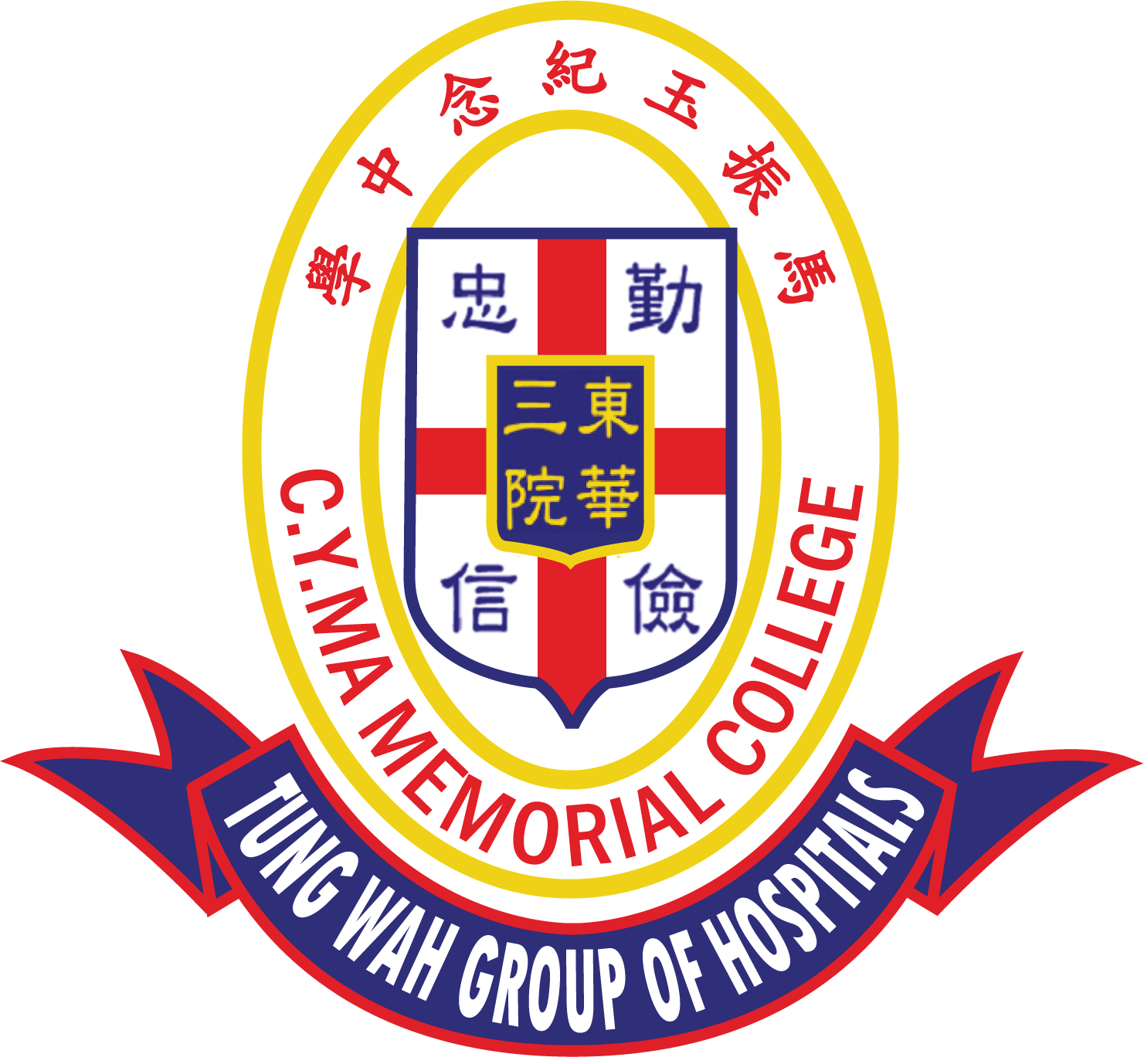    The 6th C.Y. Ma Culture and Arts Youth Elites Tournament   English Penmanship Competition  Competition GuidelinesObjectives:To promote the appreciation of Chinese and English penmanship. To encourage students to write neatly and clearly. Details:Theme: Positive LifeRound 1Entries must be completed on the official entry form and application form and sent to the school on or before 17th February 2023 (Friday). Photocopies of the entry form will be accepted.Each school should enter a maximum of three contestants from Primary 5 to Primary 6.Round 2 (Final Competition)Date:	4th March 2023 (Saturday)Time: 	10:00am – 12:00pm Venue: 	TWGHs C.Y. Ma Memorial College Shortlisted contestants will be notified by email on or before 24th February 2023 (Friday), to attend the penmanship final competition and prize-giving ceremony on 4th March 2023 (Saturday). Each contestant should bring a black ball-pen to take part in the final.A teacher or a parent should accompany the contestants to the final.Criteria for assessment:Prizes:Prizes will be given to First, Second, Third places; and a Certificate of Merit to every shortlisted contestant.Enquiries: Contact Person: 	Miss Mabel Lam Telephone: 		2443 9833 			Fax: 2443 2882Email:			lamsoyuet@cyma.edu.hkAddress: 		3 Yau Shin Street, Au Tau, Yuen Long, N.T. English SectionEnglish SectionLetter and Word Formation 50%Spacing 10%Alignment10%Accuracy (Spelling & Punctuation Marks)10%Overall Presentation20%